MatheGrafix 12 – eine kurze Einführung 1. Eingabe der Funktionsgleichung 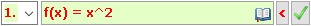 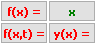       +					      + x + )	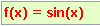 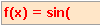 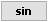 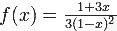 2. Grundregeln am Beispiel der Funktionen y = 2x+3  und    3. Definitionsbereich, Farbe, Linienstärke 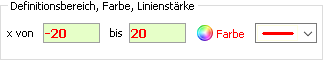 

4. Darstellungsmöglichkeiten des Graphen (Strecken, Stauchen, Größe des
     Koordinatensystems und Einheiten der Achsen)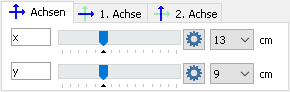 5. Verschieben des Ursprungs mit Drag & Drop 
      Klick auf das Koordinatensystem, Maustaste festhalten, verschieben, loslassen!
6. Export der Graphik als Bild oder in die Zwischenablage, Wertetabelle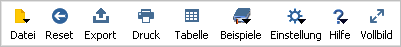 Download: 	https://mathegrafix.de/download/  
Auf der Downloadseite gelangt man zu heise.de, von dort lässt sich die aktuelle Freeware-Version laden.  Die portable Version  benötigt keine Installation und kann einfach an eine beliebige Stelle des PCs kopiert und von dort gestartet werden.Online-Hilfe: 	https://www.mathegrafix.de/tutorial/
Empfehlenswert ist ein Blick in die Online-Hilfe – hier findet man zu jedem Modul von MatheGrafix eine ausführliche Hilfeseite mit einem YouTube-Video.RegelStandard   MatheGrafix          Alle Malzeichen müssen geschrieben werden.
(Ab Version 12 kann statt dem Zeichen * auch 
das Zeichen ∙ verwendet werden.)2x
3(1-x)2*x
3*(1-x)    neu:  3∙(1-x)"Geteilt" wird mit dem Zeichen "Schrägstrich" geschrieben.Ab Version 12 ist auch das  Zeichen : möglich.2 : 4
x : (7-x)2 / 4
x / (7-x)   neu:  x:(7-x) Der Bruchstrich wird mit "Schrägstrich" geschrieben. Allerdings muss man oft noch Klammern setzen.3 / (1-x)Potenzen werden mit dem Zeichen  ^  geschrieben.
(Ab Version 12 stehen die Konstanten e und π zur Verfügung.)x²
e²x^2
exp(1)^2   neu:  e^2Die Variable der Funktion muss angegeben werden,
hier die Variable x.y = 2x+3y(x) = 2*x+3Beispielterm 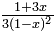 (1+3*x) / (3*(1-x)^2)   oder auch
   (1+3∙x) / (3∙(1-x)^2)